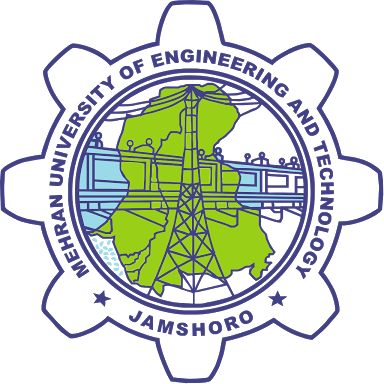 Assessment of Productive and Non-Productive Finance Utilization by women borrowers: A Qualitative Study of Ghotki, SindhbyMehtab AbbasiThesis submitted to the Mehran University of Engineering and Technology for the degree of Master of Business Administration (MBA)Mehran University Institute of Science, Technology and DevelopmentFaculty of Science, Technology and HumanitiesMehran University of Engineering and Technology, JamshoroYearAssessment of Productive and Non-Productive Finance Utilization by women borrowers: A Qualitative Study of Ghotki, SindhbyMehtab Abbasi16S-MBA-BS-03Thesis submitted to the Mehran University of Engineering and Technology for the degree ofMaster of Business Administration (MBA)(Finance)Mehran University Institute of Science, Technology and DevelopmentFaculty of Science, Technology and HumanitiesMehran University of Engineering and Technology, JamshoroMonth, YearDedicationTo the person, who told me to give up everything, but not the learning throughout life, who always said get education, come what circumstances you are in.I dedicate this MBA work to my Parents.He is an Engineer. He is my hero. My all-time supporter and inspiration.Next I would dedicate this thesis work to my mother, who given me time and space to keep me focused on my work.  Thank you Ami Baba for your unconditional love and full time supportAlong with my family and teachers, lastly I would dedicate this to my mischievous friends who remain with me at time of fall and made it spring.CERTIFICATEMEHRAN UNIVERSITY OF ENGINEERING & TECHNOLOGY, JAMSHOROCertificate of ApprovalThis is to certify that the research work presented in this thesis, entitled “Assessment of Productive and Non-Productive Finance Utilization by women borrowers: A Qualitative Study of Ghotki, Sindh” was conducted by Miss. Mehtab Abbasi, under the supervision of Dr. Adnan Pitafi and Co-Supervision of Dr Shah Muhammad Kamran, and approved by all the members of thesis committee.No part of this thesis has been submitted anywhere else for other degree. This thesis is submitted to Mehran University Institute of Science, Technology and Development in partial fulfilment of the requirements for the degree of Master of Business Administration and accepted by the Dean Faculty of Science, Technology and Humanities of Mehran University of Engineering and Technology.Student Name: Miss. Mehtab Abbasi			Signature: _________________External Examiner: Dr. Akhtiar Ali			Signature: _________________Associate Professor, Department of Management SciencesBahria University – Karachi CampusKarachi, PakistanInternal Examiner: Dr. Iffat Batool Naqvi			Signature: _________________Assistant Professor, Mehran University InstituteOf Science, Technology and Development, MUETJamshoro, Pakistan		Supervisor: Dr. Adnan Pitafi				Signature: _________________Assistant Professor, Mehran University Instituteof Science, Technology and Development, MUETJamshoro, PakistanCo- Supervisor: Dr. Shah Muhammad Kamran		Signature: _________________Assistant Professor, Mehran University InstituteOf Science, Technology and Development, MUETJamshoro, PakistanCo-Director: Prof. Dr. Arabella Bhutto			Signature: _________________Co-Director, Mehran University Instituteof Science, Technology and Development, MUETJamshoro, PakistanDean of Faculty: Prof: Dr. Aneel Kumar			Signature: _________________Dean Faculty of Science, Technology & Humanities, Mehran University of Engineering & TechnologyJamshoro, Pakistan Date: _______________________Author’s DeclarationI MISS. MEHTAB ABBASI hereby state that my thesis titled, “Assessment of Productive and Non-Productive Finance Utilization by women borrowers: A Qualitative Study of Ghotki, Sindh” is my own work and has not been submitted previously by me for taking any degree from Mehran University of Engineering and Technology or any other degree awarding institute and to the best of my knowledge has not been submitted by any other scholar for the same purposes anywhere else in the country/world.At any time if my statement is found to be incorrect even after my graduation, Mehran University of Engineering and Technology has the right to withdraw my Master’s degree.Signature: ______________________Name: Miss. Mehtab Abbasi Date: __________________________Plagiarism undertaking by the ScholarI solemnly declare that research work presented in the thesis titled, “Assessment of Productive and Non-Productive Finance Utilization by women borrowers: A Qualitative Study of Ghotki, Sindh” is my research work with no significant contributions from any other person. Small contribution/help whenever taken has been duly acknowledged.I understand the zero tolerance policy of the Higher Education Commission of Pakistan and Mehran University of Engineering and Technology towards plagiarism. Therefore, as an author of the above titled thesis declare that no port of my thesis has been plagiarized and any material used as reference is properly referred/cited.I undertake that if I am found guilty of any formal plagiarism in the above titled thesis even after award of Master’s degree, the University reserves the rights to withdraw/revoke my Master’s degree and that HEC and MUET has the right to publish my name on the HEC/MUET Website on which names of students are placed who submitted plagiarized thesis.Signature: ______________________Name: Miss. Mehtab AbbasiDate: __________________________© Copyright, 2020 Mehran University of Engineering and TechnologyALL RIGHTS RESERVEDACKNOWLEDGEMENTTable of ContentsList of AbbreviationsList of FiguresList of NotationsList of PhotographsList of TablesABSTRACTKeywords: (minimum 4 Keywords)CHAPTER 1INTRODUCTIONReferencesAPPENDICESThis Section Should Include yourComplete questionnaire with reference LinksAbstract of your Research Journal Article or Conference (From Abstract Book)Link of Your Journal Article or Conference ArticleCertificate of Journal Article / Certificate of Conference ArticleTurnitin Report Attested Photocopy